Ονοματεπώνυμο:……………………………………………………………………………………………                                      Τάξη: Α2                      Φύλλο εργασίας ΓλώσσαςΓράφω κάθε συλλαβή και τη διαβάζω. Μετά  ενώνω την λέξη με την εικόνα της: 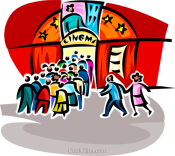                            α         ____  ,  ___     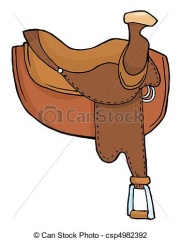                   ο         ____  ,  ___                           ι          ____ ,   ___       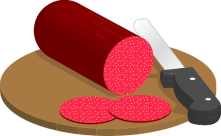                   ε         ____  ,  ___         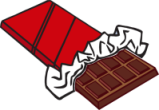 Δείχνω, διαβάζω και τονίζω, βάζοντας καμπύλες: Σαλαμινα         επεσε      σελινο     σοκολατα       τοσο    μασελα      σολα   πισινα      σινεμα      εσένα        Σιλα      μελισσα      αναμεσα       μεσα     σαλονι    Κυκλώνω την εικόνα που το όνομά της έχει                :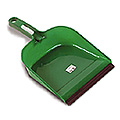 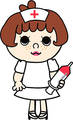 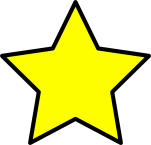 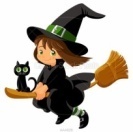 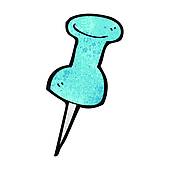 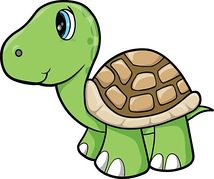 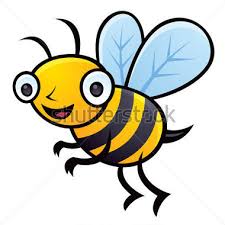 Γράφω το όνομα κάθε εικόνας. Δεν ξεχνώ να τονίσω τις λέξεις: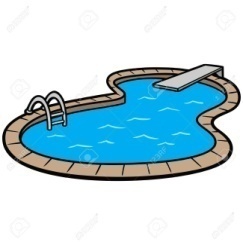 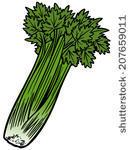 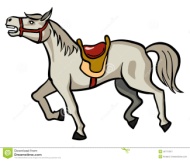 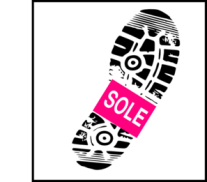 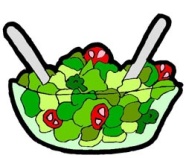 ___________    ____________        ____________    _____________   ___________Βάζω                     και διαβάζω τις προτάσεις:Τά__ο ,   Τα__ία ,    ελάτε      πάμε        μέ__α .Το    __έλινο         __άπι__ε.Το    παπί     έχει       μία     __έλα .   __ά__α ,    να    το    __αλόνι.  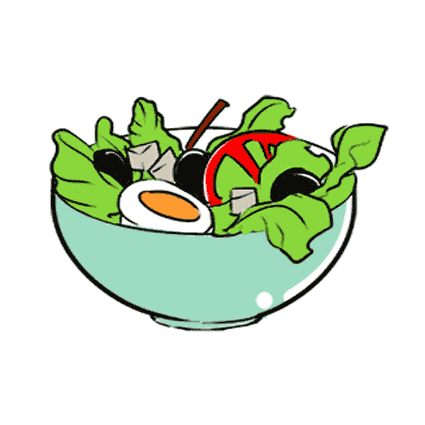 Ενώνω τη λέξη με την εικόνα της:                     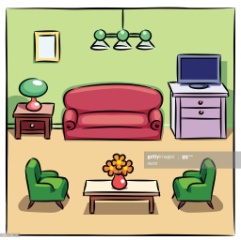 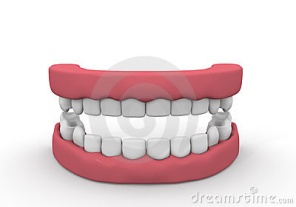 Διαβάζω τις λέξεις στα συννεφάκια, τις βάζω στη σειρά και γράφω την πρόταση: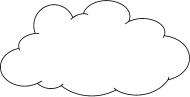 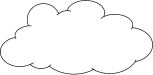 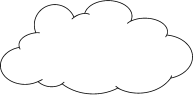 λένε            εσένα         σε            Σίμο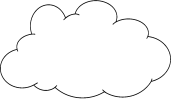 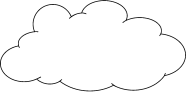 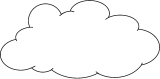 να           πάμε        Σάσα         μέσα         έλα            __________________________________________________________________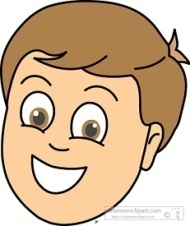 ΔΕΝ κάναμε το  επόμενο μάθημα: «Τάσος, το σαλιγκάρι». Αυτό θα διδαχθεί αύριο μαζί με το τελικό –ς. Οι μαθητές ΔΕΝ έχουν να διαβάσουν μπλε συννεφάκια(Ανάγνωση) από το βιβλίο.Έχουν να γράψουν  Αντιγραφή (Πράσινο Τετράδιο) στη σελ. 22 μόνο το Σ, σ, όχι το τελικό –ς.  μασάμε   μασέλα      σέλα         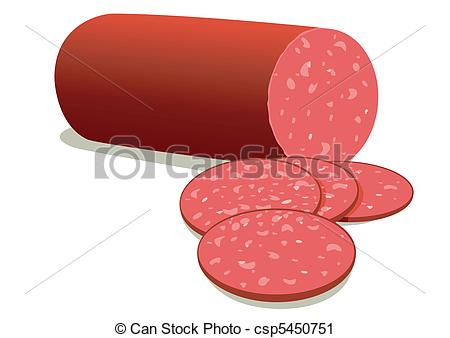    σέλινο  σαλάμι   σαλόνι     σαλάτα              σινεμά